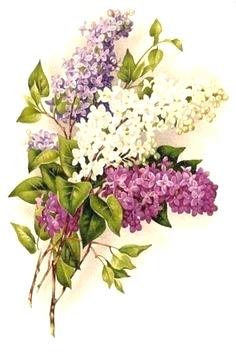 Zveme Vás na oslavu 77. výročí osvobození naší republiky spojenou s pokládáním květin na pietních místech v našich obcích.Akce začíná v sobotu 7. května 2022 od 10:00 hodin u pomníku padlých v Žinkovech.